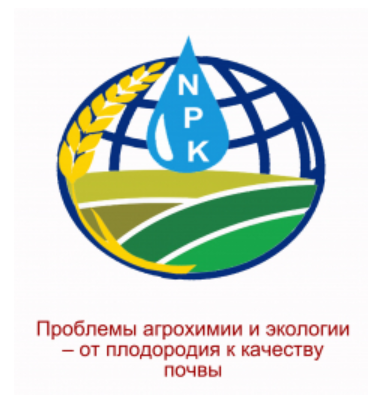 Программа конференцииВторник, 7 сентября 2021 г.Среда, 8 сентября 2021 г.По организационным вопросам обращаться к Морачевской Екатерине Викторовне, e-mail: agrosoil@mail.ruВремяПункт программы10.00Начало конференцииМодератор – РОМАНЕНКОВ Владимир Аркадьевич, зав. кафедрой агрохимии и биохимии растений факультета почвоведения МГУ имени М.В.Ломоносова, профессор РАН10.10-10.45ИВАНОВ Андрей Леонидович – директор Почвенного института имени В.В.Докучаева, академик РАН, доктор биол.наук, профессорЛАПА Виталий Витальевич - академик НАН Беларуси, директор Института почвоведения и агрохимии НАН Беларуси, доктор с.-х. наук, профессорКРАСИЛЬНИКОВ Павел Владимирович, член-корр. РАН и.о.декана факультета почвоведения МГУ имени М.В.Ломоносова, ШЕУЖДЕН Асхад Хазретович – академик РАН, доктор биол.наук, профессор, зав. каф. агрохимии Кубанского ГАУШОБА Сергей Алексеевич - президент факультета почвоведения МГУ имени М.В.Ломоносова, заведующий кафедрой географии почв факультета почвоведения, доктор биол.наук, профессорПриветственное слово10.45-11.00ЕСАУЛКО Александр Николаевич -  декан факультета агробиологии и земельных ресурсов и факультета экологии и ландшафтной архитектуры Ставропольского ГАУ, доктор с.-х. наук, профессор РАНРоль академика РАН В.Г. Минеева в развитии агрохимических исследований кафедры агрохимии и физиологии растений Ставропольского ГАУ 11.00-13.00Научные докладыРОМАНЕНКОВ Владимир Аркадьевич, зав. кафедрой агрохимии и биохимии растений факультета почвоведения МГУ имени М.В.Ломоносова, доктор биол. наук, профессор РАНОценка управления плодородием и качеством почв на основе агрохимических полевых исследованийСЫСО Александр Иванович, зав. лабораторией биогеохимии почв Института почвоведения и агрохимии СО РАН, доктор биол. наукСходство и различие агрохимических, биогеохимических и санитарных критериев оценки качества почвМАСЮТЕНКО Нина Петровна, заместитель директора Курского федерального аграрного научного центра, заведующий лабораторией агропочвоведения, доктор с.-х. наук, профессорЗдоровье почвы: оценка состояния и управлениеИВАНОВ Алексей Иванович, зав. отделом и лабораторией опытного дела Агрофизического института, чл.-корр. РАН, доктор с.-х. наук, профессор Плодородие и качество почвы в устойчивом функционировании агроландшафтов НечерноземьяЛУКИН Сергей Михайлович, директор ВНИИ органических удобрений и торфа – филиал Верхневолжского федерального аграрного научного центра, доктор биол. наукКруговорот и баланс углерода в агроценозах при длительном применении удобрений на дерново-подзолистых супесчаных почвах БУДАЖАПОВ Лубсан-Зонды Владимирович, директор Бурятского НИИСХ, чл.-корр. РАН, доктор биол. наук, профессорКинетика трансформации азота как алгоритм цифрового помощника в диагностике и управлении азотного статуса системы почва-растение: мотивация, практика и перспектива (по данным с 15N и математического моделирования) 13.00-14.00Перерыв. Демонстрация видеофильма по автобиографической монографии В.Г. Минеева «Тернистый путь к вершине науки»  14.00-16.20Продолжение научных докладов.ШЕИН Евгений Викторович, профессор каф. физики почв факультета факультета почвоведения МГУ имени М.В.Ломоносова, доктор биол. наук, профессорФизико-томографическая и микробиологическая характеристика агрофизической системы «корни – поровое пространство-почвенная биотаЛУКИН Сергей Викторович, директор центра агрохимслужбы «Белгородский», зав. кафедрой агроэкологии НИУ Белгородского государственного университета, доктор с-х. наукУправление плодородием черноземов в условиях биологизации земледелия (Белгородский опыт)БЕЗУГЛОВА Ольга Степановна, профессор каф. почвоведения и оценки земельный ресурсов ЮФУ, доктор биол. наук, профессорСтруктура как показатель качества почвыТОРОПОВА Елена Юрьевна, профессор кафедры защиты растений Новосибирского ГАУ, доктор биол. наук, профессорЗдоровье ризосферной почвы сортов яровой пшеницыМАЛЮКОВА Людмила Степановна, главный научный сотрудник ФИЦ Субтропического научного центра РАН, доктор биол. наук, профессор РАНБиологические и агрохимические свойства агрогенно-измененных буроземов под многолетними насаждениями (чай, фундук, персик)МАЗИРОВ Михаил Арнольдович, профессор каф.земледелия и методики опытного дела РГАУ-МСХА имени К.А.Тимирязева, доктор биол. наукТрансформация верхней части (0-100 см) почвенного профиля при длительном (более 105 лет) окультуривании дерново-подзолистой почвы16.20-17.00	Обсуждение научных докладов. ЗАВАЛИН Алексей Анатольевич - академик РАН, заместитель академика - секретаря Отделения сельскохозяйственных наук РАН, заведующий сектором земледелия, мелиорации, водного и лесного хозяйства отдела сельскохозяйственных наук РАН, доктор с.-х. наук, профессорЗаключительное слово  ВремяПункт программыКруглый стол «Управление почвенным плодородием как задача реализации потенциальной продуктивности и охраны окружающей среды»Модератор – РОМАНЕНКОВ Владимир Аркадьевич, зав. кафедрой агрохимии и биохимии растений факультета почвоведения МГУ имени М.В. Ломоносова, профессор РАНКруглый стол «Управление почвенным плодородием как задача реализации потенциальной продуктивности и охраны окружающей среды»Модератор – РОМАНЕНКОВ Владимир Аркадьевич, зав. кафедрой агрохимии и биохимии растений факультета почвоведения МГУ имени М.В. Ломоносова, профессор РАН10.00-12.30Вступительное словоОжередова Алёна Юрьевна, Ставропольский ГАУПрограммирование урожайности озимой пшеницы в условиях Центрального Предкавказья на основе оптимизации минерального питанияКузьминова Юлия Николаевна, Ставропольский ГАУЭффективность применения микроудобрений на различных фонах питания при возделывании озимой пшеницы на черноземе выщелоченномЧердакова Алина Сергеевна, Гальченко Светлана Васильевна, Рязанский государственный университет имени С.А. ЕсенинаЭкспериментальная оценка влияния различных гуминовых препаратов на содержание подвижных соединений фосфора в серой лесной почве, загрязненной изотопом цезия-137Чекин Михаил Романович, МГУ имени М.В. Ломоносова Оценка ущерба от агроистощения почв и земель Пензенской областиМолодцова Алина Сергеевна, МГУ имени М.В. ЛомоносоваСодержание тяжелых металлов в горохе посевном и пшенице мягкой яровой в условиях полевого эксперимента по загрязнению нефтью и солью чернозёма типичного республики Башкортостан Ковалев Иван Васильевич, Ковалева Наталья Олеговна, МГУ имени М.В. Ломоносова Микробиологическая активность как фактор деструкции и стабилизации лигниновых фенолов в агросерых осушенных почвахДискуссияКруглый стол «Структурное состояние почв и устойчивое функционирование агроландшафтов»Модератор – ШЕИН Евгений Викторович, профессор кафедры физики и и мелиорации почв факультета почвоведения МГУ имени М.В. ЛомоносоваКруглый стол «Структурное состояние почв и устойчивое функционирование агроландшафтов»Модератор – ШЕИН Евгений Викторович, профессор кафедры физики и и мелиорации почв факультета почвоведения МГУ имени М.В. Ломоносова12.30-14.30Вступительное словоКокорева Анна Александровна, Гасина А.И., Бутылкина М.А., МГУ имени М.В. Ломоносова  Моделирование переноса агрохимикатов в почвах и почвенных конструкцияхУсенко Дмитрий Юрьевич, МГУ имени М.В. ЛомоносоваМатематическое моделирование: физические свойства почв, необходимые для прогноза потоков веществ и энергии в ландшафте.Абрамян Ирина Арсеновна, Ежелев З.С., Романенко К.А., Гасина А.И., Умарова А.Б., МГУ имени М.В. ЛомоносоваДинамика функциональных и геометрических свойств порового пространства искусственных почв в условиях циклов промерзания-оттаивания.Бирюков М.В., Фаустова Е.В., Чуфаровская О., МГУ имени М.В. ЛомоносоваБиологическая активность и структурное состояние дерновых аллювиальных почв Фаустовской поймыДискуссияКруглый стол «Микробиологические индикаторы плодородия агроэкосистем»Модератор – СТЕПАНОВ Алексей Львович, зав. кафедрой биологии почв факультета почвоведения МГУ имени М.В. ЛомоносоваКруглый стол «Микробиологические индикаторы плодородия агроэкосистем»Модератор – СТЕПАНОВ Алексей Львович, зав. кафедрой биологии почв факультета почвоведения МГУ имени М.В. Ломоносова14.30-16.30Вступительное словоКожевин Петр Александрович, МГУ имени М.В. ЛомоносоваДинамическая микробиология в задачах экологической и продовольственной безопасностиГорленко Михаил Владимирович, МГУ имени М.В. ЛомоносоваНовые автоматизированные микробиологические экспресс методы оценки состояния и продуктивности почв и агроэкосистемМаслов Михаил Николаевич, МГУ имени М.В. ЛомоносоваВлияние внесения пожнивных остатков и минерального азотного удобрения на продуцирование закиси азота агродерново-подзолистой почвойАстайкина Анжелика Анатольевна, МГУ имени М.В. ЛомоносоваПрокариотное сообщество кишечного тракта Lumbricus terrestris под воздействием пестицидовАлексеева Мария Георгиевна, МГУ имени М.В. ЛомоносоваВоздействие температуры на биодеструкцию нефти в чернозёме бактериями родов Acinetobacter и RhodococcusДискуссия